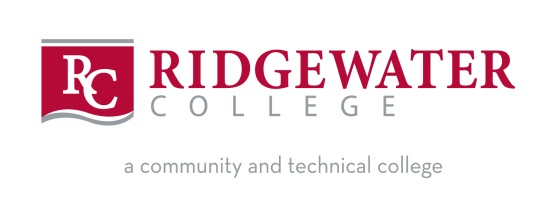 Ridgewater College - Practical Nursing Application for Fall 2024 Full Name__________________________________________________________________________                     First                                        Middle                                         Last                                           MaidenMailing Address_______________________________________________________	    	               _______________________________________________________Home Phone:   _________________________     Cell Phone:   __________________________________E-mail Address________________________________________________________________________ Ridgewater Student ID No.__________________________   STAR ID:__________________________(You must already be an accepted Ridgewater College student to apply)Which campus are you applying to?    	Willmar only__   Hutchinson only___ Both ___If you want to be considered for acceptance on BOTH campuses and your ranking would allow us to accept you to either campus – what is your preferred campus?Willmar or Hutchinson (please circle one only)Did you attend a Nursing Information Session? _______  (Yes or No)Are you on the current on the Minnesota Nursing Assistant Registry? This is required and will be verified with the Minnesota Board of Health. YES_______		NO______Selection CriteriaGPA from the following courses is used in the ranking of PN applicants.  Please list the information for the various courses:I certify that the information given on this application form is accurate information. I understand that false or inaccurate information will void my application.  I understand that I am applying for the Practical Nursing Program, which does not allow direct admittance to the RN program.Applicant signature                                                                                       DatePlease keep a copy of this application for your records.SEND COMPLETED APPLICATIONS TO:Ridgewater CollegeAdmissions Office – Matt Roberts2 Century Avenue SEHutchinson, MN  55350Application questions can be directed to:Matt Roberts – Hutch Campus – (320)234-8505  matt.roberts@ridgewater.eduEllery Knight – Willmar Campus – (320)222-6071  ellery.knight@ridgewater.edu 